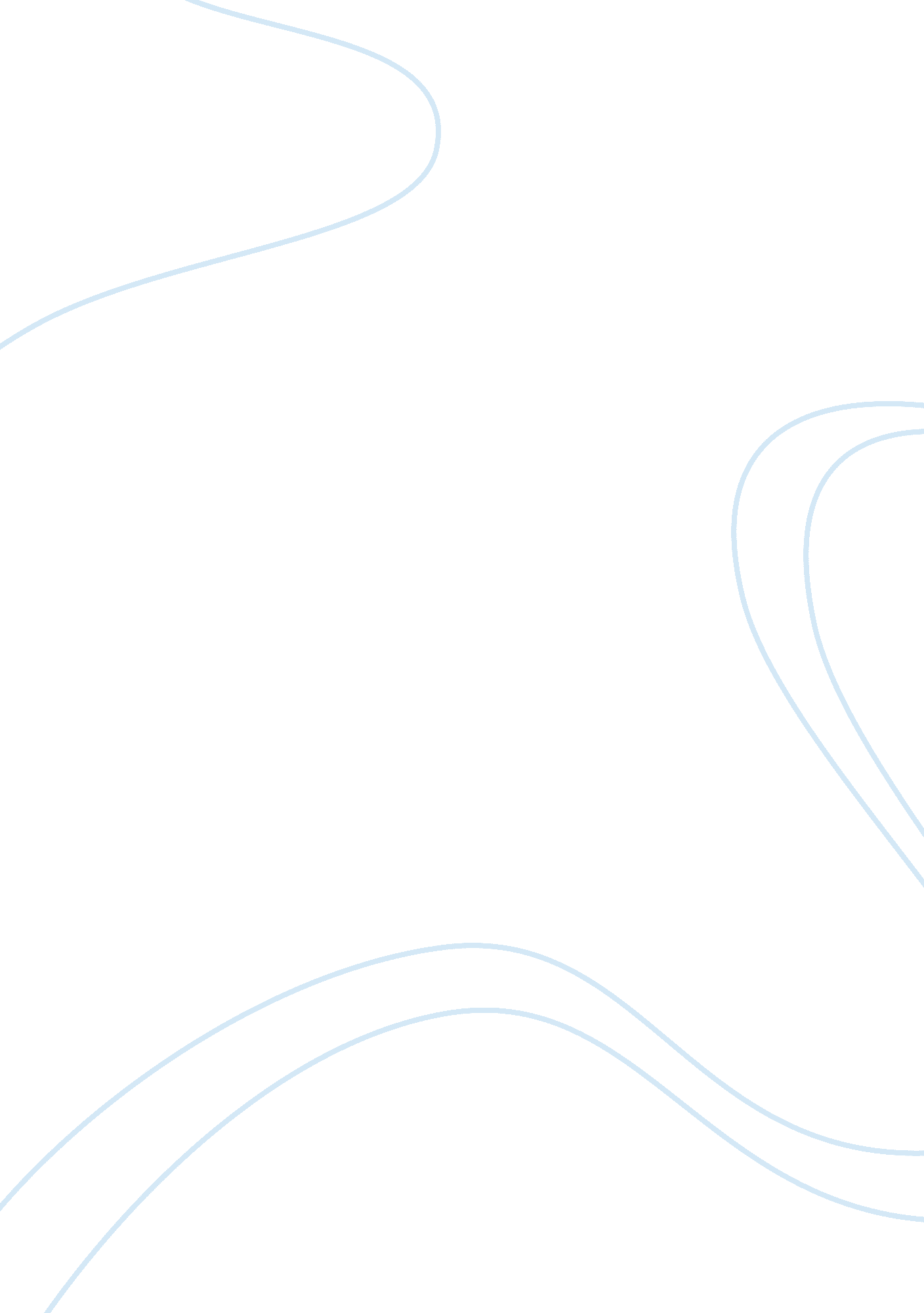 The statement are globalisation and culture business essay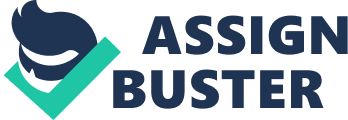 Two of import factors in the statement are globalization and civilization. Harmonizing to there are assorted definitions to civilization. The writers reference of Hofstedes ( 1980 ) model when Hofstede 's definition distinguishes people from one group to another, Hanners ( 1992 ) statement is on shared values and ( Hermans and Kempen-1998 ) noted cultural cognition as is note the same between subgroups. After taking into history the positions, the writers view civilization as a set of tools that comprises of symbols and engineerings and they recognise the trouble in detecting civilization. Globalization on the other manus has brought states and in some cases civilization together. This is done by spread outing political and economic correlativities across the Earth. Foreign direct investing ( FDI ) from transnational companies ( FDI ) from MNC 's who are now puting operations in developing states and non merely buying resources from them are now offering services and assorted merchandises through these operations. Effective direction is one of the most of import factors when pull offing a culturally diverse work force in an MNC. As stated by the writers ( Merz, M. A, He. Y and Alden. D. L - 2008 ) , in the diary they mention that research by Holt et Al ( 2004 ) and the position on how states are integrated into the universe economic system and how it encouraged labour and work forces to be nomadic and touristry across boundary lines. Effective direction in a multicultural environment will give the director an penetration to a possible occupation campaigner. Taylor. S ( 2007 ) states that international human resource direction ( IHRM ) is regarded as an of import factor in an MNC, as this would assist the company to implement its scheme successfully. The writers besides mention that ( Ellis 2000 ) has clarified that societal webs in MNC 's have benefited and gained cognition on chances in foreign markets. With the cognition gained, a director can place people different demands through localisation which is an adaptation of a merchandise to another civilization or linguistic communication ( doing a merchandise easier to understand in a different market ) . Most MNC 's sent expatriates abroad to take control of their subordinates harmonizing to ( Mead. R & A ; Andrews. T. G ) , the exiles occupy places as CEO 's or fiscal managers. For exiles to be successful abroad MNC 's invest in societal capital, where the director are trained and developed so that they the can understand the local civilizations that they will be working with. Social capital is a cardinal factor harmonizing to ( Taylor. S 2007 ) , it fosters the enthusiasm and competency of the employees to take part in cognition sharing and this places new demands on the maps of IHRM. There are many affairs that IHRM has to cover with when MNC 's send expatriates on international assignments, as directors will take clip to accommodate to the new environment and MNC 's want the new caputs to accommodate quick in the new concern environment so that they do non lose on market portion. There are jobs as stated by ( Mead. R & A ; Andrews. T. G ) , these failures are identified as the perceptual experience of cultural difference, where directors from one civilization happen it hard to accommodate to another. The writers ( Mead. R & A ; Andrews. T. G ) , besides province that with preparation, an exile will run successfully. Social capital invested in a concern is a critical factor in any company that operates in the both the planetary and local markets. The administration I am presently employed invest in societal affairs as they want the concern to be successful. As stated antecedently, South Africa is merely 20 old ages in democracy and is regarded as one off the most diverse national in the universe with 11 official linguistic communications and many different race and cultural groups with each holding its ain values. In order for me to be successful in my current function and for the concern to be profitable and addition market portion, the administration have to put in me to present the company strategic ends. As trade names are now planetary, they have to provide for foreign market demands, e. g. Macdonald 's, BMW, Unilever, etc. these MNC 's have adapted to the market and by do that, IHRM plays a major function by developing exile so that the can accommodate to the new work environment and be successful. The trade name director 's mission is to work expeditiously and efficaciously with the local market which include all stakeholders ( providers, staff ) , clients and should be able to understand local civilizations. An illustration used by ( Merz, M. A, He. Y and Alden. D. L - 2008 ) in the diary, based on Macdonald understands of the different markets and delivered harmonizing to local cultural demands. In India the provider vegetarian repasts, no beef as most Hindu 's do non eat it and in Turkey spicy Burgers are sold compared to that of USA. Social capital is an of import investing for any corporate to be successful for both local and international markets and for directors to be effectual. Harmonizing to Taylor. S ( 2007 ) there are three dimensions in societal capital which is structural, relational and cognitive, each facet of this helps MNC to derive cognition through networking, trust is being built between employees and sharing of norm. These three dimensions bring the staff of the company together and give them a common vision of the company. Referee: Mead, R. and Andrews, T. ( 2009 ) International Management: Culture and Beyond, 4th erectile dysfunction. ( Chapters 7, 19, 21 & A ; 22pp. 111-126, 323-329 & amp ; 358-390 ) Wiley Publications Taylor, S. ( 2007 ) 'Creating societal capital in MNCs: the international human resource direction challenge ' , Human Resource Management Journal, 17 ( 4 ) , pp. 336-354, ( Accessed: 13/02/2013 ) . Merz, M. A. , He, Y. & A ; Alden, D. L. ( 2008 ) 'A classification attack to analysing the planetary consumer civilization argument ' , International Marketing Review, 25 ( 2 ) , pp. 166-182, ( Accessed: 13/02/2013 ) . John Child, Organization, Contemporary Principles and Practice, Chapter 11 pp253-258 hypertext transfer protocol: //hbswk. hbs. edu/item/3827. html ( Accessed: 15/02/2013 ) . hypertext transfer protocol: //www. abeuk. com/content/docs/syllabuses/L7_Strategic_Business_Management_and_Planning_dec11. pdf ( Accessed: 15/02/2013 ) . hypertext transfer protocol: //www. nedbankgroup. co. za/aboutGrpstrategy. asp ( Accessed: 16/02/2013 ) . hypertext transfer protocol: //www. boredofstudies. org/wiki/The_Importance_of_Effective_Management ( accessed 15/02/2013 ) 